
5 классПримерные задания на итоговой контрольной работе по математике 1.Вычислите: 2,66 : 3,8 – 0,81 • 0,12 + 0,03722.    В магазине  фруктов. За день продали 65%       фруктов. Сколько килограммов фруктов осталось?3.   Найдите высоту прямоугольного параллелепипеда,       объем которого равен        25,2 дм 3, длина 3,5 дм и ширина .4.    Постройте углы  МОК  и  КОС, если ∟МОК  =  1100  ∟КОС  =  460. Какой может быть градусная мера угла СОМ?5.    Собственная скорость теплохода  , скорость        течения реки  . Сначала теплоход  0,4 ч        плыл по озеру, а затем  3,5 ч по реке против течения.        Какой путь прошел теплоход за все это время?6 классПримерные задания на итоговой контрольной работе по математике 1. Найдите значение выражения:2. Решите уравнение: 1,2х – 0,6 = 0,8х – 273. Постройте отрезок АК, где А(2,5), К(-4,-1), и запишите координаты точек пересечения этого отрезка с осями координат.4. Решите с помощью уравнения задачу. За два дня на элеватор отправили 574 т зерна, причем в первый день в 1,8 раза меньше, чем во второй. Сколько тонн зерна было отправлено в первый день и сколько  - во второй?5. На экзамене 30% шестиклассников получили оценку «5». Сколько учеников в классе, если пятерки получили 9 человек?Примерные задания на итоговой контрольной работе по математике 7 класс АлгебраУпростите выражение:     2х ( 2х + 3у) – (х + у)2 .Решите систему уравнений :      4х – у = 9;                                                                  3х + 7у = - 1.а) Постройте график функции у = 2х + 2.              б) Определите, проходит ли график функции через точку  А(- 10; - 18).Разложите на множители:       а) 3а2 – 9аb ;  б)    х3 – 25х.По электронной почте послано три сообщения объемом  600 килобайт. Объем первого сообщения на 300 килобайт меньше объема третьего сообщения и в 3 раза меньше объема второго. Найдите объем каждого сообщения.Геометрия1). В равнобедренном треугольнике АВС с основанием АС угол В равен 42градуса.Найдите два других угла треугольника АВС.2). Величины смежных углов пропорциональны числам 5 и 7. Найдите разность между этими углами.3). В прямоугольном треугольнике АВС , , АС = 10 см , СD АВ, DE АС. Найдите АЕ.4). В треугольнике МРК угол Р составляет 60 0 угла К, а угол М на 40 больше угла Р. Найдите угол Р.Примерные задания на итоговой контрольной работе по алгебре  8 класс( базовый уровень) 1). Вычислить: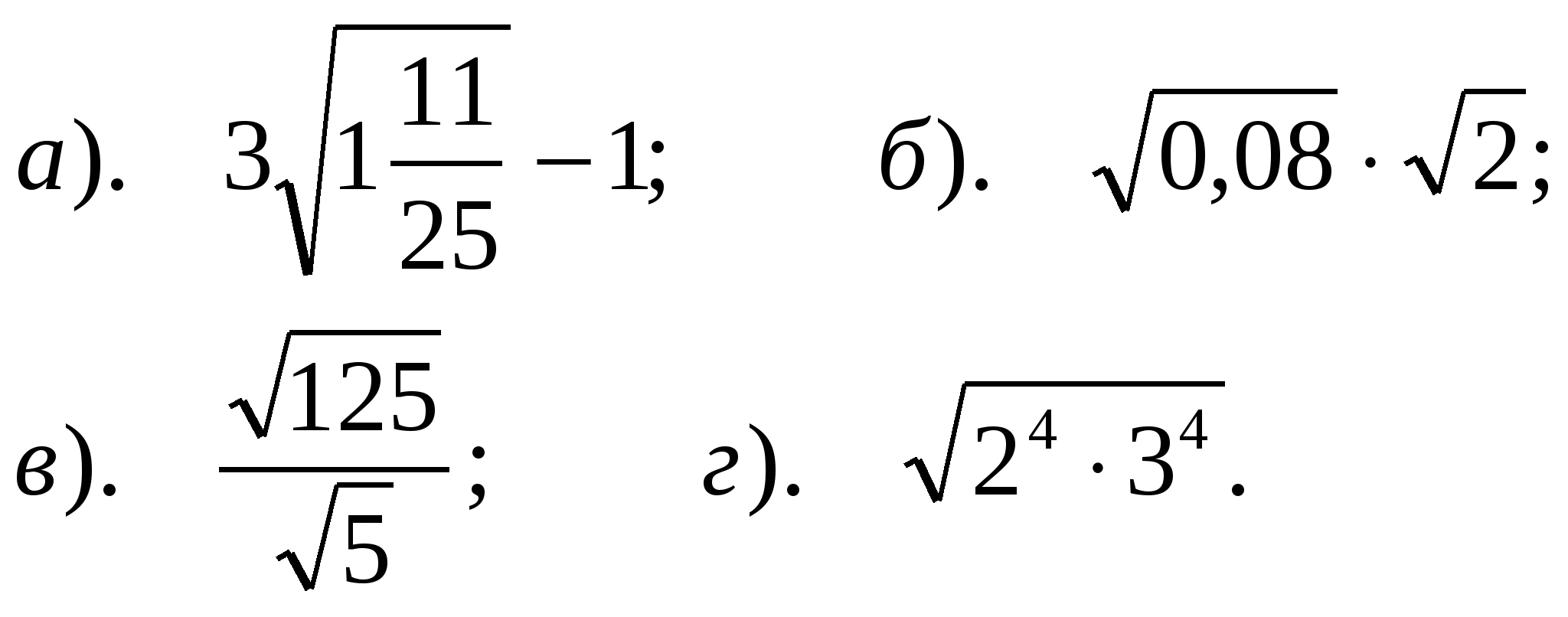 2). Решить уравнение:а). 2х²+7х – 9=0; в). 100х²-16=0;б). 3х²=18х; .3). Теплоход прошел 54 км по течению реки и 42 км против течения, затратив на весь путь 4 ч. Какова скорость теплохода в стоячей воде, если скорость течения реки равна 3 км/ч?Примерные задания на итоговой контрольной работе по геометрии8 класс ( базовый уровень)1. Найдите площадь равнобедренного треугольника со сторонами 10см, 10см и .2. В параллелограмме две стороны 12 и , а один из углов 150°. Найдите площадь параллелограмма.3. В равнобедренной трапеции боковая сторона равна , основания  и . Найдите площадь трапеции.4. В прямоугольном треугольнике АВС =90°, АС=8 см, =45°. Найдите:а)АС;     б) высоту СD, проведенную к гипотенузе.Примерные задания на итоговой контрольной работе по алгебре в 8 классе ( углублённое изучение) I часть. В заданиях 1–5 укажите номер верного ответа.1.Сократить дробь  и найти его значения при а= - 0,5.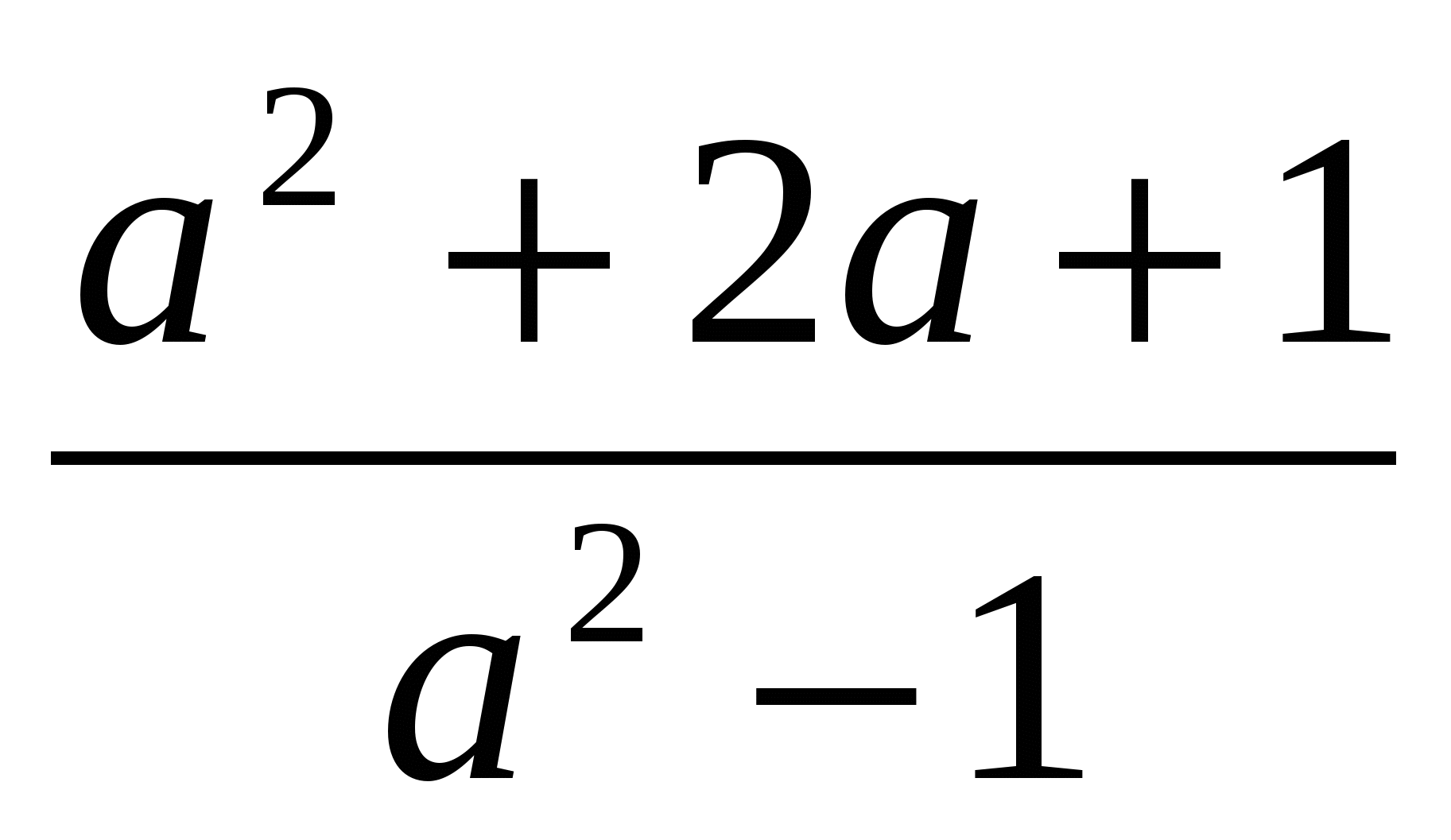 1) ; 2) 3; 3) ; 4) -3.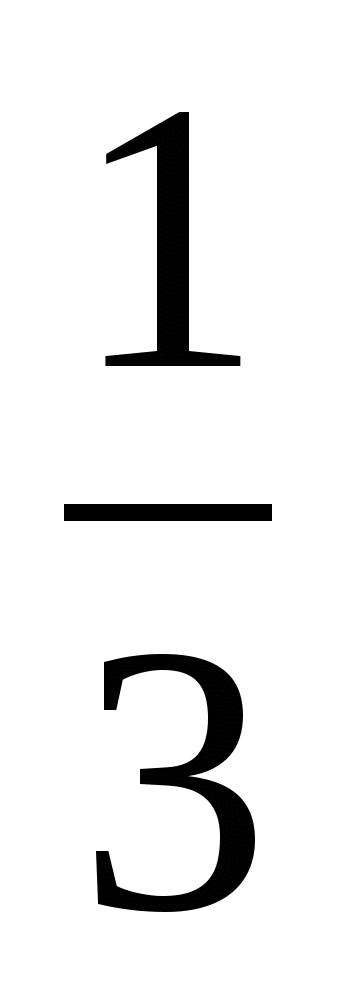 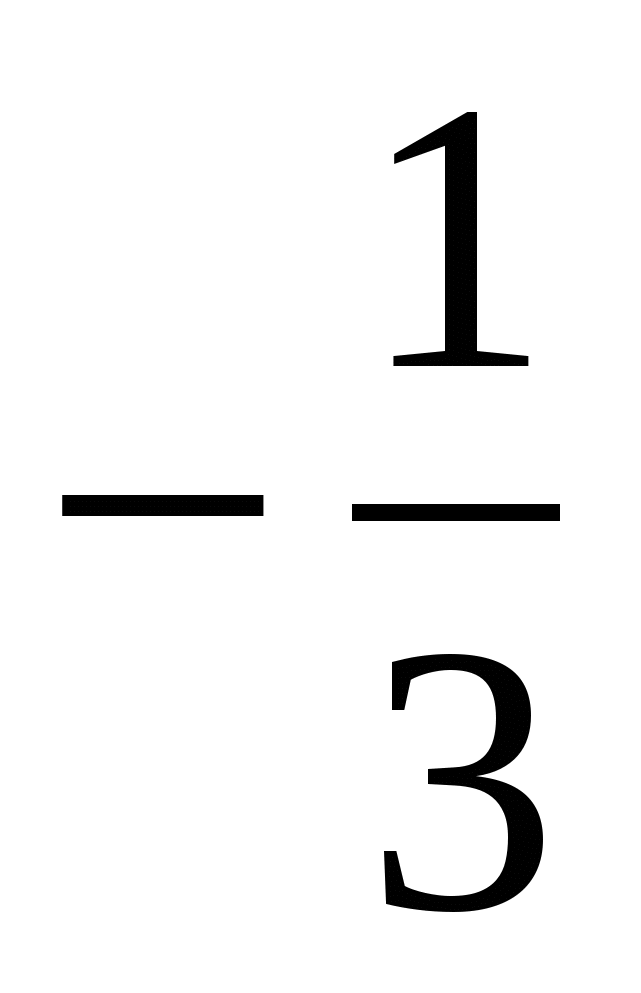 2. Упростите выражение  и найдите его значение при х= - 3.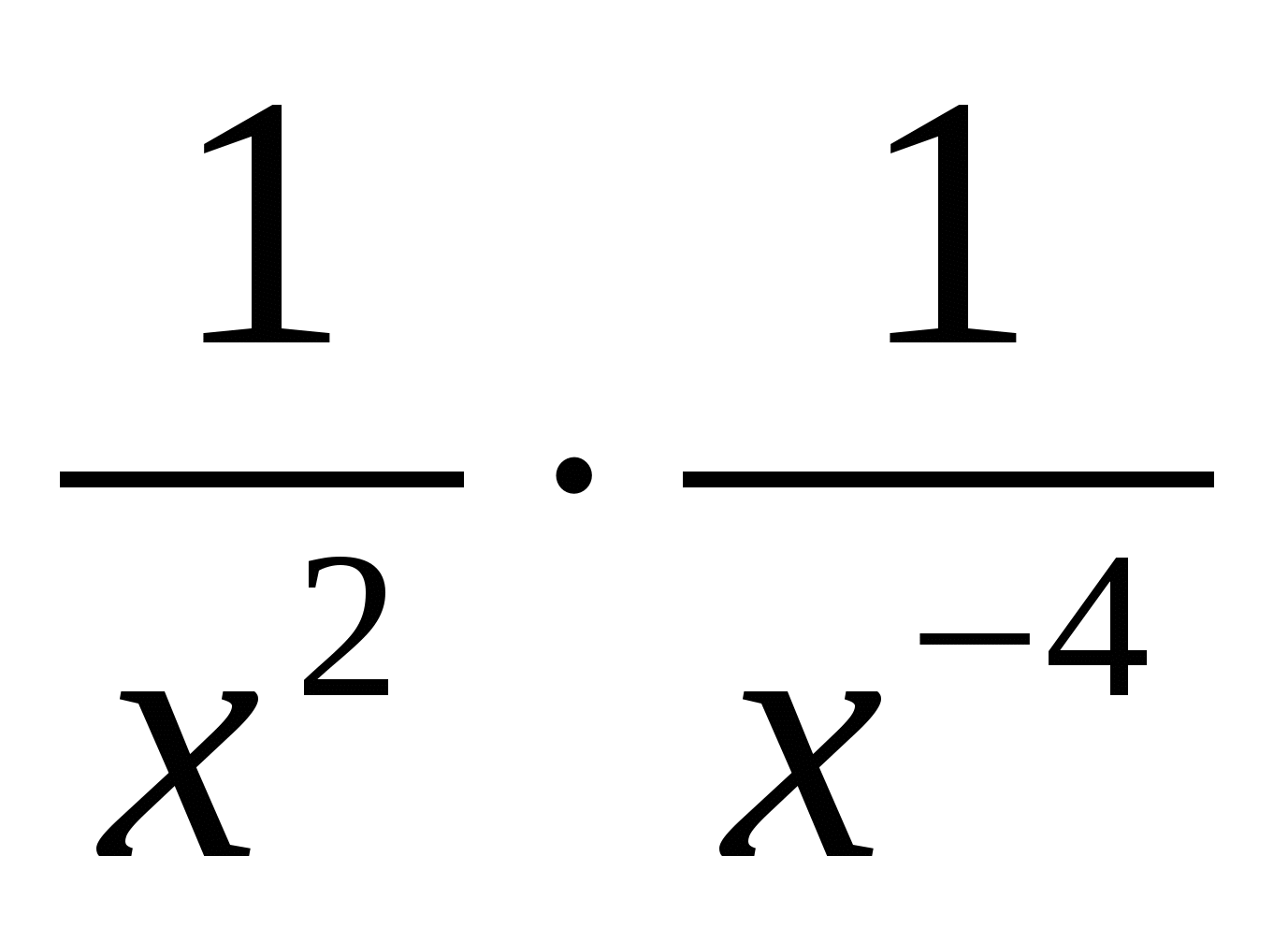 1) -9; 2) 9; 3) ; 4) .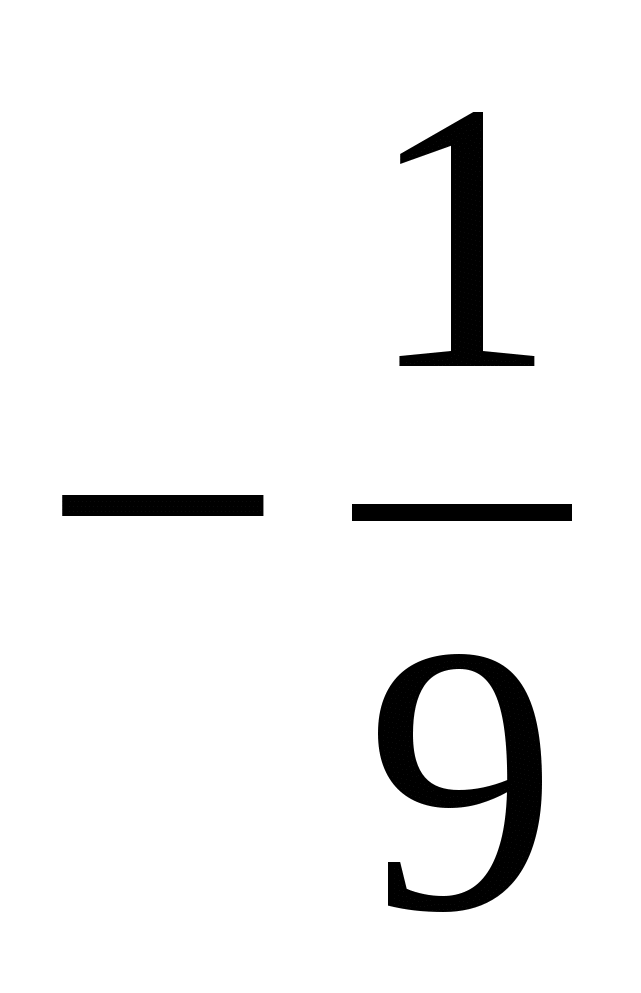 3. Упростить выражение: .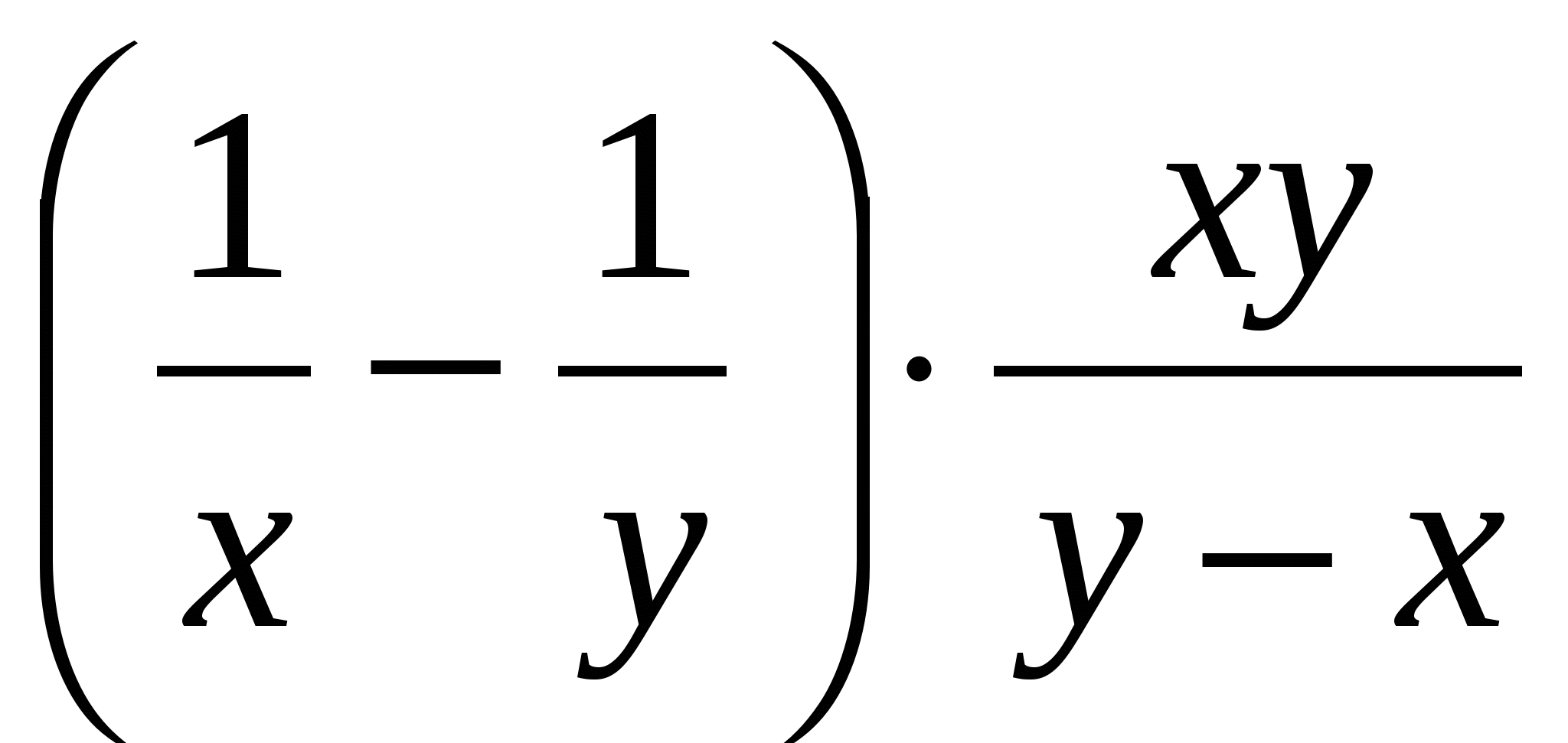 1) ху; 2) 1; 3) –ху.4. Решить уравнение .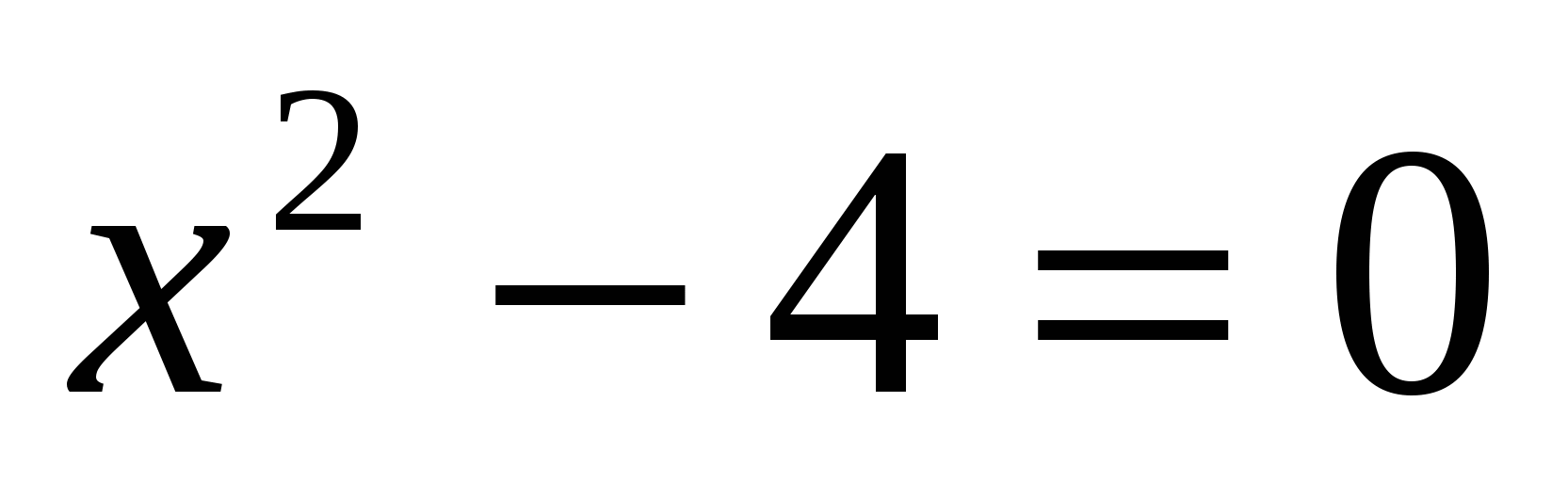 1) 4; 2) -4; 3) 2;-2; 4) 0;2.5. Решить неравенство 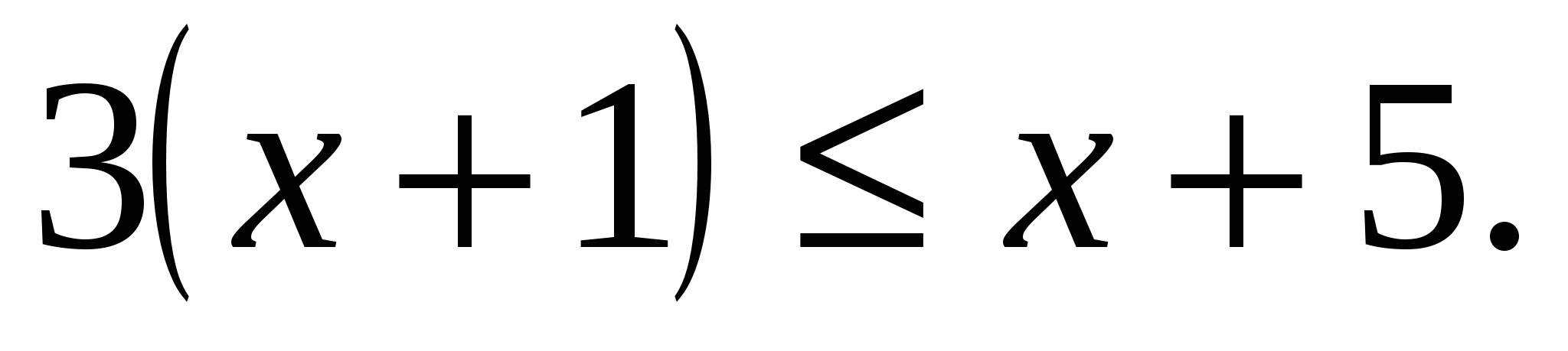 1) 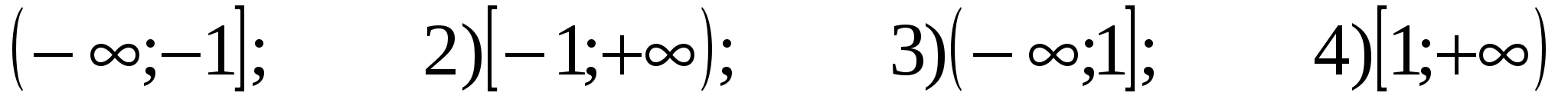 II часть. Записать полное решение.Упростите выражение .      Два велосипедиста одновременно отправились в 195-километровый пробег. Первый ехал со скоростью, на 2 км/ч большей, чем скорость второго, и прибыл к финишу на 2 часа раньше второго. Найти скорость велосипедиста, пришедшего к финишу вторым. Примерные задания на итоговой контрольной работе по геометрии 8 класс ( углублённое изучение)1. Найдите площадь равнобедренного треугольника со сторонами 10см, 10см и .2. В параллелограмме две стороны 12 и , а один из углов 150°. Найдите площадь параллелограмма.3. В равнобедренной трапеции боковая сторона равна , основания  и . Найдите площадь трапеции.4. В треугольнике АВС прямая MN , параллельная стороне АС, делит сторону ВС на отрезки BN=15 см и NC=5 см, а сторону АВ на ВМ и АМ. Найдите длину отрезка MN, если АС=15 см.5. В прямоугольном треугольнике АВС =90°, АС=8 см, =45°. Найдите:а)АС;     б) высоту СD, проведенную к гипотенузе.6. Дан прямоугольный треугольник АВС, у которого С-прямой, катет ВС=6 см и А=60°. Найдите:а) остальные стороны ∆АВСб) площадь ∆АВСв) длину высоты, опущенной из вершины С.	Примерные задания на итоговой контрольной работе по алгебре и началам математического анализа  в 10 классе ( базовый уровень)Найдите значение выражения:а)  б)  при а =  ;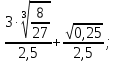 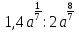 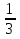 в)  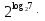 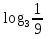 2. Найдите cos α, если sin α = 0,8 и 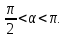 3. Вычислите: cos2 15˚ - sin2 15˚.4. Решите уравнение:а) = 25 ; б) ;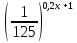 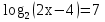 в) 2sin x + 1 = 0. Укажите ближайший к нулю корень в градусах.	Примерные задания на итоговой контрольной работе по алгебре и началам математического анализа  в 10 классе (  профильный уровень).Найдите значение выражения:а)  ∙  -  ; б)  при а = 16;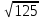 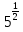 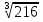 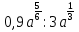 в)  ; г)  +  .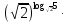 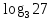 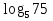 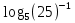 2. Найдите sin α, если cos α =  и 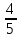 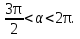 3. Вычислите: cos2 75˚ - sin2 75˚.4. Решите уравнение:а) = 16 ; б) ;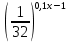 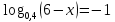 в)  + 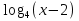 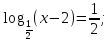 г) sin 4x = . Укажите наименьший положительный корень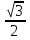 в градусах.5.Решите неравенство:а) lg2 x - 2lg x≤ 3;б) 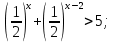 	Примерные задания на итоговой контрольной работе по геометрии в 10 классе ( базовый уровень)1). Диагональ куба равна 6 см. Найдите:а).Ребро куба;б).Косинус угла между диагональю куба и плоскостью одной из его граней.2). Основанием пирамиды MABCD является квадрат ABCD, реброMD перпендикулярно к плоскости основания, AD = DM = a. Найдите площадь поверхности пирамиды.
	Примерные задания на итоговой контрольной работе по геометрии в 10 классе ( профильный  уровень)1). Основанием прямоугольного параллелепипеда служит квадрат, диагональ параллелепипеда равна см, а его измерения относятся как 1:1:2.Найдите: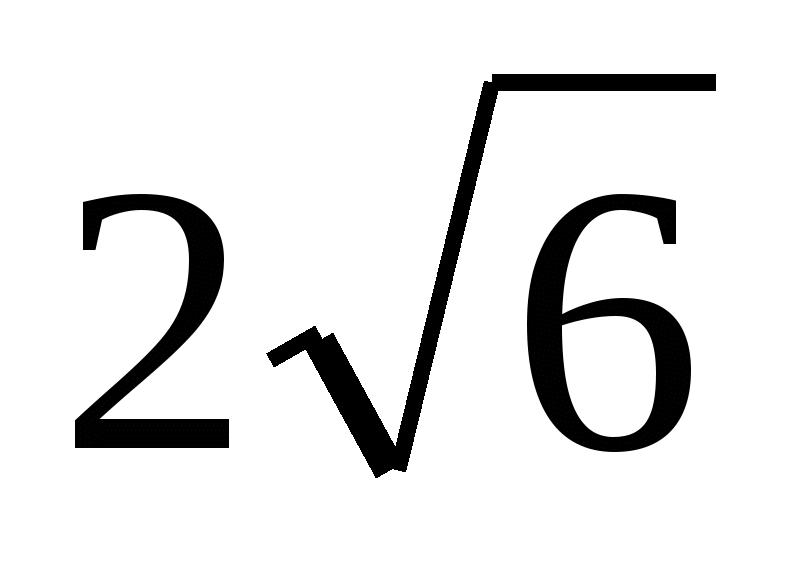 а).Измерения параллелепипеда;б).Синус угла между диагональю параллелепипеда и плоскостью его основания.2). Основанием пирамиды DABC является правильный треугольник АВС, сторона которого равна а. Ребро DA перпендикулярно к плоскости АВС, а плоскость DBC составляет с плоскостью АВС угол в 30°. Найдите площадь боковой поверхности пирамиды.